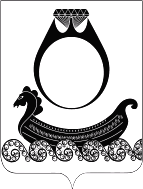 	СОВЕТ ДЕПУТАТОВ ГОРОДСКОГО ПОСЕЛЕНИЯПОСЁЛОК КРАСНОЕ-НА-ВОЛГЕ  КРАСНОСЕЛЬСКОГО МУНИЦИПАЛЬНОГО РАЙОНА КОСТРОМСКОЙ ОБЛАСТИРЕШЕНИЕОт 30 сентября 2022 г.                                                                                                                       № 119О передаче осуществления полномочий городскогопоселения поселок Красное-на-Волге главеадминистрации Красносельского муниципального района Костромской области на подписание муниципальногоконтракта            В соответствии с Федеральным законом от 06.10.2003г. № 131-ФЗ «Об общих принципах организации местного самоуправления в Российской  Федерации», с постановлением администрации Костромской области от 02.07.2018 года № 276-а "О правилах формирования, предоставления и распределения субсидий из областного бюджета муниципальных образований Костромской области", с постановлением администрации Костромской области от 01.02.2022 года № 28-а "О внесении изменений в постановление администрации Костромской области от 02.07.2018 года № 276-а", с Порядком заключения соглашений о передаче (приеме) осуществления полномочий (части полномочий) по решению вопросов местного значения между органами местного самоуправления городского поселения поселок Красное-на-Волге Красносельского муниципального района Костромской области и органами местного самоуправления Красносельского муниципального района Костромской области, утвержденное Решением Совета депутатов от 28.09.2015 г. № 587, частью 3 статьи 9  Устава городского поселения поселок Красное-на-Волге,- Совет депутатов РЕШИЛ:1. Администрации городского поселения поселок Красное-на-Волге Красносельского муниципального района Костромской области передать свои полномочия на подписание муниципального контракта главой администрации Красносельского муниципального района Костромской области:	1.1. в отношении субсидий, предоставляемых бюджету администрации Красносельского муниципального района Костромской области на реализацию мероприятий по благоустройству территорий городского поселения поселок Красное-на-Волге Красносельского муниципального района Костромской области в рамках регионального проекта "Формирование комфортной городской среды" государственной программы Костромской области "Формирование современной городской среды".  2. Направить настоящее решение для подписания и официального опубликования главе городского поселения Недорезову В.Н.3.  Контроль за исполнением настоящего решения возложить на постоянную комиссию по бюджету (Тюрина О.Е). 4.  Настоящее решение вступает в силу со дня его подписания.Глава городского поселения					В.Н. Недорезов         Председатель Совета депутатов                                           Е.Г. Всемирнова